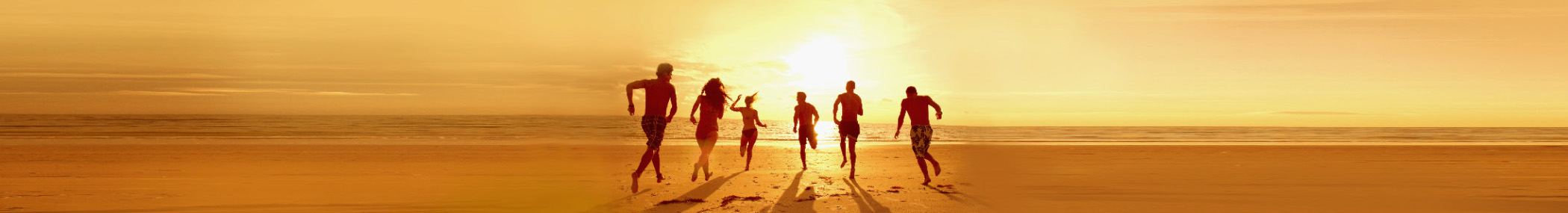 Bagagli vacanze estiveNotaPer aggiungere facilmente altre categorie, eseguire le operazioni seguenti: 1. Fare clic sul nome di una categoria e quindi nella scheda Layout in Strumenti tabella scegliere Seleziona tabella. 2. Nella scheda Home scegliere Copia e quindi premere CTRL+FINE per passare alla fine del documento. 3. Premere INVIO e quindi scegliere Incolla nella scheda Home.VestitiIgiene personaleDocumenti importantiSalute e prevenzioneAccessoriElettronica